                                                                               12.01.2023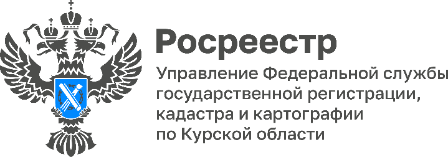 Оплату пошлины за предоставление сведений из ЕГРН сократили до одной квитанцииРаньше оплата за предоставление сведений из ЕГРН при обращении в МФЦ производилась двумя квитанциями. С 1 января 2023 года граждане могут оплачивать данную госуслугу одним платёжным документом. Ранее президент России Владимир Путин подписал Федеральный закон №448-ФЗ о внесении поправок в Бюджетный кодекс РФ.Замруководителя курского управления Росреестра Александр Емельянов подчеркнул, что такие изменения сделают процедуру получения выписок еще удобнее и быстрее.